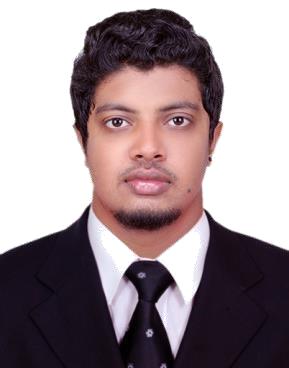 NikhilNikhil.374454@2freemail.com  Mechanical Engineer(HOLDS A VALID UAE DRIVING LICENSE)DOB: 13.05.1991NATIONALITY: INDIANVISA: VISIT VISAEDUCATIONAL PROFILE BE, MechanicalEngineering -Anna University  (2008-2012)HVAC Design HAP, E20 software form ArabianinstituteDubai.CAREER OBJECTIVE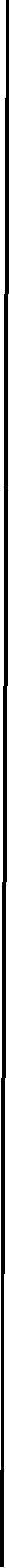 A mechanical engineer with over 4+ years of experience in various field including MEP, HVAC & Procurement seeks a career opportunity with a leading corporate, to support and be a part of company’s vision by working with all the expertise and also to gain more knowledge in all stages.CAREER BRIEFHVACExperienced in Central Plant, Package unit and Split Air-conditioning unit installation works, also comprising planning, scheduling, Co-coordinating with main Clients, contractors, Sub-contractors, interacting with consultants, Heat Load Estimation (HAP-Carrier), Equipment selection, Duct Design & Sizing (ASHRAE,SMACNA,etc), CHW Pipe Design & Sizing, ESP Calculation, Pump Head Calculation, Workshop Drawing & Material Submittal preparation, Materials & Fittings take off and Execution of Installation, Testing & Commissioning of Air Handling Unit with Heat Recovery Wheel, Fan Coil Units, Ventilation Fans, Air washers, Air Curtains, Package Unit, Chillers, CHW Pumps, BMS Control and Control Valves etc.Plumbing (Water Supply, Drainage)Workshop Drawing and material submittal Preparation, Pump Head calculations, Pump, water Heater and sanitary items selection, loading Unit Calculations & Pipe Sizing, Materials, Fittings and Valves quantity take off and Execution of Installation, Testing and Commissioning of Water supply Pipeline, Drainage Pipe Line, Storm Water Pipeline, Water Tank, Water Heater, Booster Pump, Transfer Pump, Sump Pump and controls etc.Fire FightingWorkshop Drawing Preparation, Pump Head calculation, Materials, Fittings & Valves quantity take off, Execution of Installation, Testing & Commissioning of GI Pipeline, Sprinkler, Hose reel, Dry Risers, Wet Risers, Foam System, Halogenated Extinguishing Agent Systems & Fire Pumps (Diesel Pump, Jockey Pump & Electric motor Pump) as per Civil Defense Regulations & standardElectrical and Low VoltageWork Shop Drawing Preparation, Cable and Breaker Sizing, electrical load calculation, Earthling & Lightning protection, Power, Lighting and lux calculation, Bus duct & Cable Trunking. Extra low voltage system- BMS, CCTV, Access, Fire Alarm Testing and Commissioning,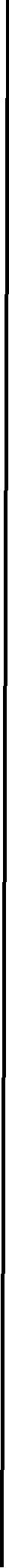 Plan swift and design reviewand MicrosoftofficeMaster diploma in professional MEPEngineering. Process piping ASME B31.3. AutoCAD/Revit MEP.NDT level2 (UT, MT,  LT, RT AND VT)as perASNT-SNT-1A.MS office package  (Excel,Word,PowerPoint)STRENGTH & SKILLSAbility to work under pressure.Positive ‘can do’attitudetowards work.Ambitious, hardworking andquick learner.Ability to pick upnew skills and  knowledge quicklyPROFESSIONAL EXPERIENCE:ARMS ELECTROMECHANICAL COMPANY LLC, UAEMechanical Engineer	(Feb 2016 – Mar 2017)DIPLOMAT GROUP OF COMPANIES, UAEMechanical Engineer	(Mar 2014 – Mar 2015)BINANI ZINC LTD, COCHIN, KERALA.(UNDER AKSHAY CONTRACTORS)(Jun 2012 – Jan 2014)Assistant Mechanical EngineerPROJECT HANDLED: Akoya Oxygen -249 Villas – (Mep Project Valuve-26 Million)IMG Theme Park Phase1- 12 Cinemas (Mep ProjectValue – 13 Million).G+7 Limitless Car Park Buildings (Mep Project Value – 12Million)G+2 Residential Building 3 Nos.@ Al Muteena (Mep Project Values 34.5 Million)SITE HANDLED 16+ Shops (Fit Out Works)Mado Restaurant Sharjah And Ziryab Restaurant Al Ain.RESPONSIBILITIES HELD:Mechanical site engineerReview engineering design proposals, design drawings, specifications and recommend improvement andcoordinate to install the required equipmentResponsible for designing planning and execution of air conditioning works. Calculating heat loads, equipment selection, gauge, ESP of fan pipe and duct sizing etc.Ensure the manpower, material availability, quality of the material and progress on site. Prepare material submittalsEnsure sufficient hand tools, power tools, ladder and scaffolding are available for installation Attend project, site progress and any mechanical services related technical meetings as directed by the project manager. Supervising site activities including man and material management while providing technical inputs for methodologies of construction & maintenance. Attend project, site progress and any mechanical services related technical meetings as directed by the project manager. Coordination with all other services like electrical, BMS,interiors, and other specialist contractors towards successful completion of project. Assist the commissioning team on testing, adjusting & balancing stages of the air and water.Leading draftsmen to prepare shop drawings from tenderdrawings and after completionpreparation of the as-built drawings and o & m manual.ESTIMATION & PROCUREMENTFloating inquiries to suppliers and get quotations for the material from theapprovedmanufacturers. Compare quotations against specifications requirements.Prepare pricing and Complete estimation form with prices and notes withexclusions,inclusions,payment terms and conditionsPrepare and Fill the Bill of Quantities including all the additional items required based on the quantity take offManage and maintain a database for all the quotations received.Achieve best price per unit on goodsand services using strategic partnerships,negotiation skills and persuasion.Identify changes in costsof goods and services, and provide monthly reports to Procurement Manager.Ensure that all product specification sheets are maintained accurately.Understand and apply the benefits of contracted agreements with preferred suppliers inall purchasing activities to maximize savings, consolidate spend and reduce deliveries andInvoicesMANUFACTURING:The complete Vibration data collection, monitoring & analysis of all rotating equipment such as Steam Turbines, Compressors, Pumps, Fans, Blowers & Gear boxes.Analysis like equipment Unbalance, Misalignment, Rotor Rub, Mechanical Looseness, Bearings failure, Hydraulic & Aerodynamic forces (Blade pass-Vane pass, Flow turbulence & cavitation), Gears& Electrical Motor related problems.Data collection and assistance in analysis of data, vibration analysis.Faulty findings and servicing of machinesTo maintain history / records of condition monitoring and monitor the critical equipment to advise mechanical maintenance department for preventive and predictive maintenanceFollowing all Commissioning Safety RulesCORE COMPETENCIESMonitor and promote health and safety on the site.Monitor and promote health and safety on the site. Check the content of tender files, which includes the Scope of Work, Bill of Quantities (BOQ), Check the content of tender files, which includes the Scope of Work, Bill of Quantities (BOQ), Check the content of tender files, which includes the Scope of Work, Bill of Quantities (BOQ), Check the content of tender files, which includes the Scope of Work, Bill of Quantities (BOQ),Specifications, and Drawings. Study the tender documents and understand the design. Check for discrepancy in the design or Study the tender documents and understand the design. Check for discrepancy in the design or Study the tender documents and understand the design. Check for discrepancy in the design orinformation.Understand the scope of work and prepare the estimation team for taking quantitiesEnsure that all purchasingactivities are conducted in accordance with the companypurchasing policiesPrepare LOI, LPO, CHEQUE as per the requirements and MR.Prepare LOI, LPO, CHEQUE as per the requirements and MR.Site ManagementSite EngineerProject Planning & Execution.Purchase &ProcurementMEPEstimation& CostingSafetyCoordination